Company DWC SpecialtiesDate: 10/03/18Please Apply Online at DWCspecialties.com, GO TO ABOUT TAB/CAREERSPosition:  Inventory CoordinatorDWC is a wholesale food distributor founded in 1990, based in Horicon, WI, and growing significantly. We offer an unusually broad range of products that are targeted for Coffee Shops, Coffee Roasters, & Bakeries that are located in WI, IL, MN MO.  We are looking for candidates that are positive and looking to be a contributor to our team.Job Description –Inventory CoordinatorThe Inventory Coordinator is a Full-Time position; that is our Warehouse Team Lead.  Responsible for inventory accuracy, inventory selection, receiving and shipping.  Additional responsibilities include: scheduling, ordering warehouse supplies and equipment.Typical work hours are Monday-Thursday 6:00 AM – 4:30 PM. DWC will consider candidates that are looking for different hours.The role requires: Ability to frequently stand, reach, bend and twist, basic math skills and computer. Must be able to lift 50 pounds.Must be able to work at a fast pace and have a high attention to details.Job Compensation -  Starting Hourly Wage of $17.25 per hour.Inventory Selection BonusCompany Wide Unit Bonus401k PlanProfit SharePaid Time OffPaid Holidays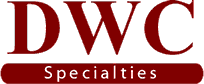 